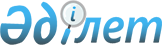 О районном бюджете на 2013-2015 годыРешение Мойынкумского районного маслихата Жамбылской области от 20 декабря 2012 года № 10-2. Зарегистрировано Департаментом юстиции Жамбылской области 28 декабря 2012 года № 1864      Примечание РЦПИ:

      В тексте сохранена авторская орфография и пунктуация.

      В соответствии со статьей 75 Бюджетного кодекса Республики Казахстан от 4 декабря 2008 года, статьей 6 Закона Республики Казахстан «О местном государственном управлении и самоуправлении в Республике Казахстан» от 23 января 2001 года, районный маслихат РЕШИЛ:



      1.Утвердить районный бюджет на 2013-2015 годы согласно приложениям 1, 2, 3, в том числе на 2013 год в следующих объемах:



      1) доходы – 5 029 413 тысяч тенге, в том числе:

      налоговые поступления – 892 149 тысяч тенге;

      неналоговые поступления – 8 201 тысяч тенге;

      поступления от продажи основного капитала - 5 442 тысяч тенге;

      поступления трансфертов – 4 123 621 тысяч тенге;



      2) затраты – 5 089 860 тысяч тенге;



      3) чистое бюджетное кредитование – 49 790 тысяч тенге;

      бюджетные кредиты – 57 123 тысяч тенге;

      погашение бюджетных кредитов – 7 333 тысяч тенге;



      4) сальдо по операциям с финансовыми активами - 0 тысяч тенге;

      приобретение финансовых активов - 0 тысяч тенге;

      поступления от продажи финансовых активов государства - 0 тысяч тенге;



      5) дефицит (профицит) бюджета - -110 237 тысяч тенге;



      6) финансирование дефицита (использование профицита) бюджета –  110 237 тысяч тенге, в том числе:

      поступление займов – 57 123 тысяч тенге;

      погашение займов – 5 533 тысяч тенге;

      используемые остатки бюджетных средств - 58 647 тысяч тенге.

      Сноска. Пункт 1 с изменениями, внесенными решениями Мойынкумского районного маслихата от 11.03.2013 № 11-2; 05.04.2013 № 12-5; 28.05.2013 № 13-4; 16.07.2013 № 16-2; 02.09.2013 № 18-2;  13.11.2013 № 19-2; 11.12.2013 № 20-2 (вводится в действие с 01.01.2013).



      2. Установить на 2013-2015 годы норматив распределения поступлений в районный бюджет по индивидуальному подоходному налогу и социальному налогу в размере 30 процентов.



      3. Установить на 2013 год объем субвенции передаваемый из областного бюджета в районный в размере 1 980 138 тысяч тенге.



      4. В соответствии со статьей 18 Закона Республики Казахстан от 8 июля 2005 года «О государственном регулировании развития агропромышленного комплекса и сельских территорий» на 2013-2015 годы предусмотреть средства на выплату надбавки к заработной плате специалистам государственных учреждений и организаций образования, социального обеспечения, культуры и спорта, финансируемые из районного бюджета, работающих в сельских населенных пунктах в размере двадцати пяти процентов от оклада и тарифных ставок по сравнению со ставками специалистов, занимающиеся этими видами деятельности в городских условиях.



      5. Утвердить объем резерва местного исполнительного органа района в размере 13 400 тысяч тенге.



      6. Исключен решением Мойынкумского районного маслихата от 05.04.2013 № 12-5 (вводится в действие с 01.01.2013)



      7. Утвердить перечень бюджетных программ, не подлежащих секвестру в процессе исполнения районного бюджета на 2013 год согласно приложения № 5.



      8. Утвердить перечень бюджетных программ поселковых, аульных (сельских) округов согласно приложение № 6.



      9. Настоящее решение вступает в силу со дня государственной регистрации в органах юстиции и вводится в действие с 1 января 2013 года.

      

      Председатель сессии                        Секретарь

      районного маслихата                        районного маслихата

      Г. Асатова                                 Ш. Исабеков

Приложение № 1 к решению

Мойынкумского районного маслихата

№ 10-2 от 20 декабря 2012 года Бюджет Мойынкумского района на 2013 год      Сноска. Приложение 1 в редакции решения Мойынкумского районного маслихата от 11.12.2013 № 20-2 (вводится в действие с 01.01.2013).

Приложение № 2 к решению

Мойынкумского районного маслихата

№ 10-2 от 20 декабря 2012 года Бюджет Мойынкумского района на 2014 год

Приложение № 3 к решению

Мойынкумского районного маслихата

№ 10-2 от 20 декабря 2012 года Бюджет Мойынкумского района на 2015 год

Приложение № 4 к решению

Мойынкумского районного маслихата

№ 10-2 от 20 декабря 2011 года  Перечень бюджетных программ развития на 2013-2015 годы

Приложение № 5 к решению

Мойынкумского районного маслихата

№ 10-2 от 20 декабря 2012 года Перечень бюджетных программ, не подлежащих секвестированию в процессе исполнения местного бюджета на 2013 год

Приложение № 6 к решению

Мойынкумского районного маслихата

№ 10-2 от 20 декабря 2012 года Перечень бюджетных программ поселковых, аульных (сельских) округов на 2013 год
					© 2012. РГП на ПХВ «Институт законодательства и правовой информации Республики Казахстан» Министерства юстиции Республики Казахстан
				КатегорияКатегорияКатегорияКатегорияСумма, тыс. тенгеКлассКлассКлассСумма, тыс. тенгеПодклассПодклассСумма, тыс. тенгеНаименование доходовСумма, тыс. тенге123451. ДОХОДЫ50294131Налоговые поступления89214901Подоходный налог1226762Индивидуальный подоходный налог12267603Социальный налог956251Социальный налог9562504Налог на собственность6610011Налог на имущество6281433Земельный налог40554Налог на транспортные средства280135Единый земельный налог79005Внутренние налоги на товары, работы и услуги 102462Акцизы34173Поступления за использование природных и других ресурсов 29624Сборы за ведение предпринимательской и профессиональной деятельности 37435Налог на игорный бизнес 12407Прочие налоги691Прочие налоги6908Обязательные платежи, взимаемые за совершение юридически значимых действий и (или) выдачу документов уполномоченными на то государственными органами или должностными лицами25321Государственная пошлина 25322Hеналоговые поступления820101Доходы от государственной собственности 3715Доходы от аренды имущества, находящегося в государственной собственности 37104Штрафы, пени, санкции, взыскания, налагаемые государственными учреждениями, финансируемыми из государственного бюджета, а также содержащимися и финансируемыми из бюджета (сметы расходов) Национального Банка Республики Казахстан26181Штрафы, пени, санкции, взыскания, налагаемые государственными учреждениями, финансируемыми из государственного бюджета, а также содержащимися и финансируемыми из бюджета (сметы расходов) Национального Банка Республики Казахстан, за исключением поступлений от организаций нефтяного сектора261806Прочие неналоговые поступления52121Прочие неналоговые поступления52123Поступление от продажи основного капитала544203Продажа земли и нематериальных активов54421Продажа земли53672Продажа нематериальных активов754Поступление трансфертов412362102Трансферты из вышестоящих органов государственного управления41236212Трансферты из областного бюджета4123621Функциональная группаФункциональная группаФункциональная группаФункциональная группаСумма, тыс. тенгеАдминистратор бюджетных программАдминистратор бюджетных программАдминистратор бюджетных программСумма, тыс. тенгеПрограммаПрограммаСумма, тыс. тенгеНаименованиеСумма, тыс. тенге123452. РАСХОДЫ508986001Государственные услуги общего характера368447112Аппарат маслихата района (города областного значения)17897001Услуги по обеспечению деятельности маслихата района (города областного значения)17321003Капитальные расходы государственного органа576122Аппарат акима района (города областного значения)119451001Услуги по обеспечению деятельности акима района (города областного значения)95679003Капитальные расходы государственного органа23772123Аппарат акима района в городе, города районного значения, поселка, села, сельского округа200941001Услуги по обеспечению деятельности акима района в городе, города районного значения, поселка, села, сельского округа191709022Капитальные расходы государственного органа9232452Отдел финансов района (города областного значения)15075001Услуги по реализации государственной политики в области исполнения бюджета района (города областного значения) и управления коммунальнойсобственностью района (города областного значения)13543003Проведение оценки имущества в целях налогообложения958010Приватизация, управление коммунальным имуществом, постприватизационная деятельность и регулирование споров, связанных с этим243018Капитальные расходы государственного органа331453Отдел экономики и бюджетного планирования района (города областного значения)15083001Услуги по реализации государственной политики в области формирования и развития экономической политики, системы государственного планирования и управления района (города областного значения)14633004Капитальные расходы государственного органа45002Оборона 1830122Аппарат акима района (города областного значения)1830005Мероприятия в рамках исполнения всеобщей воинской обязанности183003Общественный порядок, безопасность, правовая, судебная, уголовно-исполнительная деятельность890458Отдел жилищно-коммунального хозяйства, пассажирского транспорта и автомобильных дорог района (города областного значения)890021Обеспечение безопасности дорожного движения в населенных пунктах89004Образование2738465464Отдел образования района (города областного значения)334581009Обеспечение деятельности организаций дошкольного воспитания и обучения249302040Реализация государственного образовательного заказа в дошкольных организациях образования85279464Отдел образования района (города областного значения)1768255003Общеобразовательное обучение1651856006Дополнительное образование для детей 116399464Отдел образования района (города областного значения)134132001Услуги по реализации государственной политики на местном уровне в области образования9993004Информатизация системы образования в государственных учреждениях образования района (города областного значения)9996005Приобретение и доставка учебников, учебно-методических комплексов длягосударственных учреждений образования района (города областного значения)16721007Проведение школьных олимпиад, внешкольных мероприятий и конкурсов районного (городского) масштаба1698012Капитальные расходы государственного органа150015Ежемесячная выплата денежных средств опекунам (попечителям) на содержание ребенка -сироты (детей-сирот), и ребенка (детей), оставшегося без попечения родителей 8883067Капитальные расходы подведомственных государственных учреждений и организаций86691466Отдел архитектуры, градостроительства и строительства района (города областного значения)501497037Строительство и реконструкция объектов образования50149706Социальная помощь и социальное обеспечение124149451Отдел занятости и социальных программ района (города областного значения)99003002Программа занятости22760004Оказание социальной помощи на приобретение топлива специалистам здравоохранения, образования, социального обеспечения, культуры,спорта и ветеринарии в сельской местности в соответствии с законодательством Республики Казахстан4770005Государственная адресная социальная помощь6561006Оказание жилищной помощи24007Социальная помощь отдельным категориям нуждающихся граждан по решениям местных представительных органов19290010Материальное обеспечение детей-инвалидов, воспитывающихся и обучающихся на дому964014Оказание социальной помощи нуждающимся гражданам на дому5033016Государственные пособия на детей до 18 лет28880017Обеспечение нуждающихся инвалидов обязательными гигиеническими средствами и предоставление услуг специалистами жестового языка, индивидуальными помощниками в соответствии с индивидуальной программой реабилитации инвалида10721451Отдел занятости и социальных программ района (города областного значения)25146001Услуги по реализации государственной политики на местном уровне в области обеспечения занятости и реализации социальных программ длянаселения24636011Оплата услуг по зачислению, выплате и доставке пособий и других социальных выплат362021Капитальные расходы государственного органа14807Жилищно-коммунальное хозяйство1356276458Отдел жилищно-коммунального хозяйства, пассажирского транспорта и автомобильных дорог района (города областного значения)5311041Ремонт и благоустройство объектов в рамках развития городов и сельских населенных пунктов по Дорожной карте занятости 20205311464Отдел образования района (города областного значения)3383026Ремонт объектов в рамках развития городов сельских населенных пунктов по Дорожной карте занятости 20203383466Отдел архитектуры, градостроительства и строительства района (города областного значения)555074Развитие и обустройство недостающей инженерно-коммуникационной инфраструктуры в рамках второго направления Дорожной карте занятости 2020555123Аппарат акима района в городе, города районного значения, поселка, села, сельского округа8850014Организация водоснабжения населенных пунктов8850458Отдел жилищно-коммунального хозяйства, пассажирского транспорта и автомобильных дорог района (города областного значения)58100012Функционирование системы водоснабжения и водоотведения58100466Отдел архитектуры, градостроительства и строительства района (города областного значения)1212350058Развитие системы водоснабжения и водоотведения в сельских населенных пунктах1212350123Аппарат акима района в городе, города районного значения, поселка, села, сельского округа10328008Освещение улиц населенных пунктов7778009Обеспечение санитарии населенных пунктов2550458Отдел жилищно-коммунального хозяйства, пассажирского транспорта и автомобильных дорог района (города областного значения)57399015Освещение улиц в населенных пунктах8500018Благоустройство и озеленение населенных пунктов4889908Культура, спорт, туризм и информационное пространство145076455Отдел культуры и развития языков района (города областного значения)53673003Поддержка культурно-досуговой работы53673465Отдел физической культуры и спорта района (города областногозначения)1980006Проведение спортивных соревнований на районном (города областного значения) уровне480007Подготовка и участие членов сборных команд района (города областного значения) по различным видам спорта на областных спортивных соревнованиях1500455Отдел культуры и развития языков района (города областного значения)29213006Функционирование районных (городских) библиотек29213456Отдел внутренней политики района (города областного значения)19934002Услуги по проведению государственной информационной политики через газеты и журналы18338005Услуги по проведению государственной информационной политики через телерадиовещание1596455Отдел культуры и развития языков района (города областного значения)13085001Услуги по реализации государственной политики на местном уровне в области развития языков и культуры8272010Капитальные расходы государственного органа350032Капитальные расходы подведомственных государственных учреждений и организаций4463456Отдел внутренней политики района (города областного значения)19916001Услуги по реализации государственной политики на местном уровне в области информации, укрепления государственности и формированиясоциального оптимизма граждан8132003Реализация мероприятий в сфере молодежной политики11634006Капитальные расходы государственного органа150465Отдел физической культуры и спорта района (города областного значения)7275001Услуги по реализации государственной политики на местном уровне в сфере физической культуры и спорта6925004Капитальные расходы государственного органа35010Сельское, водное, лесное, рыбное хозяйство, особо охраняемые природныетерритории, охрана окружающей среды и животного мира, земельные отношения125368462Отдел сельского хозяйства района (города областного значения)22021001Услуги по реализации государственной политики на местном уровне в сфере сельского хозяйства14031006Капитальные расходы государственного органа150099Реализация мер по оказанию социальной поддержки специалистов 7840473Отдел ветеринарии района (города областного значения)32789001Услуги по реализации государственной политики на местном уровне в сфере ветеринарии20650003Капитальные расходы государственного органа150005Обеспечение функционирования скотомогильников (биотермических ям)800006Организация санитарного убоя больных животных2000007Организация отлова и уничтожения бродячих собак и кошек1800009Проведение ветеринарных мероприятий по энзоотическим болезням животных5500010Проведение мероприятий по идентификации сельскохозяйственных животных889032Капитальные расходы подведомственных государственных учреждений и организаций1000463Отдел земельных отношений района (города областного значения)8690001Услуги по реализации государственной политики в области регулирования земельных отношений на территории района (города областного значения)8408007Капитальные расходы государственного органа282473Отдел ветеринарии района (города областного значения)61868011Проведение противоэпизоотических мероприятий6186811Промышленность, архитектурная, градостроительная и строительнаядеятельность21555466Отдел архитектуры, градостроительства и строительства района (города областного значения)21555001Услуги по реализации государственной политики в области строительства, улучшения архитектурного облика городов, районов и населенных пунктов области и обеспечению рационального и эффективного градостроительного освоения территории района (города областного значения)9505013Разработка схем градостроительного развития территории района, генеральных планов городов районного (областного) значения, поселков и иных сельских населенных пунктов 11700015Капитальные расходы государственного органа35012Транспорт и коммуникации128409458Отдел жилищно-коммунального хозяйства, пассажирского транспорта и автомобильных дорог района (города областного значения)128409023Обеспечение функционирования автомобильных дорог12840913Прочие63210123Аппарат акима района в городе, города районного значения, поселка, села, сельского округа21220040Реализация мер по содействию экономическому развитию регионов в рамках Программы «Развитие регионов»21220452Отдел финансов района (города областного значения)16300012Резерв местного исполнительного органа района (города областного значения)16300458Отдел жилищно-коммунального хозяйства, пассажирского транспорта и автомобильных дорог района (города областного значения21355001Услуги по реализации государственной политики на местном уровне в области жилищно-коммунального хозяйства, пассажирского транспорта и автомобильных дорог8359013Капитальные расходы государственного органа12996494Отдел предпринимательства и промышленности района (города областного значения)4335001Услуги по реализации государственной политики на местном уровне в области развития предпринимательства и промышленности3535003Капитальные расходы государственного органа80014Обслуживание долга10452Отдел финансов района (города областного значения)10013Обслуживание долга местных исполнительных органов по выплате вознаграждений и иных платежей по займам из областного бюджета1015Трансферты16175452Отдел финансов района (города областного значения)16175006Возврат неиспользованных (недоиспользованных) целевых трансфертов161753. ЧИСТОЕ БЮДЖЕТНОЕ КРЕДИТОВАНИЕ49790Бюджетные кредиты5712310Сельское, водное, лесное, рыбное хозяйство, особо охраняемые природные территории, охрана окружающей среды и животного мира, земельные отношения57123462Отдел сельского хозяйства района (города областного значения)57123008Бюджетные кредиты для реализации мер социальной поддержки специалистов 571235Погашение бюджетных кредитов733301Погашение бюджетных кредитов7333111Погашение бюджетных кредитов, выданных из местного бюджета до 2005 года юридическим лицам1800113Погашение бюджетных кредитов, выданных из местногобюджета физическим лицам55335. Дефицит (профицит) бюджета-1102376. Финансирование дефицита (использование профицита) бюджета1102377Поступление займов5712301Внутренние государственные займы5712302Договоры займа5712316Погашение займов5533452Отдел финансов района (города областного значения)5533008Погашение долга местного исполнительного органа перед вышестоящим бюджетом55338Используемые остатки бюджетных средств5864701Остатки бюджетных средств5864701Свободные остатки бюджетных средств58647КатегорияКатегорияКатегорияКатегорияСумма,

тыс. тенгеКлассКлассКлассСумма,

тыс. тенгеПодклассПодклассСумма,

тыс. тенгеНаименование доходовСумма,

тыс. тенге123451. ДОХОДЫ5 433 7391Налоговые поступления889 06501Подоходный налог111 1922Индивидуальный подоходный налог111 19203Социальный налог94 4461Социальный налог94 44604Налог на собственность672 6031Налог на имущество641 1003Земельный налог3 4234Налог на транспортные средства27 3175Единый земельный налог76305Внутренние налоги на товары, работы и услуги8 3182Акцизы3 2753Поступления за использование природных и других ресурсов2 5804Сборы за ведение предпринимательской и профессиональной деятельности2 4135Налог на игорный бизнес5008Обязательные платежи, взимаемые за совершение юридически значимых действий и (или) выдачу документов уполномоченными на то государственными органами или должностными лицами2 5061Государственная пошлина2 5062Hеналоговые поступления9 70501Доходы от государственной собственности2005Доходы от аренды имущества, находящегося в государственной собственности20004Штрафы, пени, санкции, взыскания, налагаемые государственными учреждениями, финансируемыми из государственного бюджета, а также содержащимися и финансируемыми из бюджета (сметы расходов) Национального Банка Республики Казахстан4 0051Штрафы, пени, санкции, взыскания, налагаемые государственными учреждениями, финансируемыми из государственного бюджета, а также содержащимися и финансируемыми из бюджета (сметы расходов) Национального Банка Республики Казахстан, за исключением поступлений от организаций нефтяного сектора4 00506Прочие неналоговые поступления5 5001Прочие неналоговые поступления5 5003Поступление от продажи основного капитала35003Продажа земли и нематериальных активов3501Продажа земли3002Продажа нематериальных активов504Поступление трансфертов4 534 61902Трансферты из вышестоящих органов государственного управления4 534 6192Трансферты из областного бюджета4 534 619Администратор бюджетных программАдминистратор бюджетных программАдминистратор бюджетных программПрограммаПрограммаНаименование123452. РАСХОДЫ5 435 53901Государственные услуги общего характера341 363112Аппарат маслихата района (города областного значения)16 190001Услуги по обеспечению деятельности маслихата района (города областного значения)15 990003Капитальные расходы государственного органа200122Аппарат акима района (города областного значения)102 402001Услуги по обеспечению деятельности акима района (города областного значения)97 402003Капитальные расходы государственного органа5 000123Аппарат акима района в городе, города районного значения, поселка, аула (села), аульного (сельского) округа195 030001Услуги по обеспечению деятельности акима района в городе, города районного значения, поселка, аула (села), аульного (сельского) округа192 630022Капитальные расходы государственного органа2 400452Отдел финансов района (города областного значения)14 235001Услуги по реализации государственной политики в области исполнения бюджета района (города областного значения) и управления коммунальной собственностью района (города областного значения)13 685010Приватизация, управление коммунальным имуществом, постприватизационная деятельность и регулирование споров, связанных с этим300018Капитальные расходы государственного органа250453Отдел экономики и бюджетного планирования района (города областного значения)13 506001Услуги по реализации государственной политики в области формирования и развития экономической политики, системы государственного планирования и управления района (города областного значения)13 256004Капитальные расходы государственного органа25002Оборона2 500122Аппарат акима района (города областного значения)2 500005Мероприятия в рамках исполнения всеобщей воинской обязанности2 50003Общественный порядок, безопасность, правовая, судебная, уголовно-исполнительная деятельность1 500458Отдел жилищно-коммунального хозяйства, пассажирского транспорта и автомобильных дорог района (города областного значения)1 500021Обеспечение безопасности дорожного движения в населенных пунктах1 50004Образование2 527 822464Отдел образования района (города областного значения)333 305009Обеспечение деятельности организаций дошкольного воспитания и обучения257 591040Реализация государственного образовательного заказа в дошкольных организациях образования75 714464Отдел образования района (города областного значения)1 945 164003Общеобразовательное обучение1 832 743006Дополнительное образование для детей112 421464Отдел образования района (города областного значения)70 058001Услуги по реализации государственной политики на местном уровне в области образования13 692004Информатизация системы образования в государственных учреждениях образования района (города областного значения)12 000005Приобретение и доставка учебников, учебно-методических комплексов для государственных учреждений образования района (города областного значения)17 693007Проведение школьных олимпиад, внешкольных мероприятий и конкурсов районного (городского) масштаба610012Капитальные расходы государственного органа250015Ежемесячная выплата денежных средств опекунам (попечителям) на содержание ребенка -сироты (детей-сирот), и ребенка (детей), оставшегося без попечения родителей9 967067Капитальные расходы подведомственных государственных учреждений и организаций15 846466Отдел архитектуры, градостроительства и строительства района (города областного значения)179 295037Строительство и реконструкция объектов образования179 29506Социальная помощь и социальное обеспечение236 118123Аппарат акима района в городе, города районного значения, поселка, аула (села), аульного (сельского) округа4 545003Оказание социальной помощи нуждающимся гражданам на дому4 545451Отдел занятости и социальных программ района (города областного значения)205 253002Программа занятости67 285004Оказание социальной помощи на приобретение топлива специалистам здравоохранения, образования, социального обеспечения, культуры, спорта и ветеринарии в сельской местности в соответствии с законодательством Республики Казахстан20 000005Государственная адресная социальная помощь15 000006Оказание жилищной помощи2 000007Социальная помощь отдельным категориям нуждающихся граждан по решениям местных представительных органов23 243010Материальное обеспечение детей-инвалидов, воспитывающихся и обучающихся на дому1 731016Государственные пособия на детей до 18 лет48 000017Обеспечение нуждающихся инвалидов обязательными гигиеническими средствами и предоставление услуг специалистами жестового языка, индивидуальными помощниками в соответствии с индивидуальной программой реабилитации инвалида16 700023Обеспечение деятельности центров занятости населения11 294451Отдел занятости и социальных программ района (города областного значения)26 320001Услуги по реализации государственной политики на местном уровне в области обеспечения занятости и реализации социальных программ для населения25 570011Оплата услуг по зачислению, выплате и доставке пособий и других социальных выплат500021Капитальные расходы государственного органа25007Жилищно-коммунальное хозяйство1 680 609458Отдел жилищно-коммунального хозяйства, пассажирского транспорта и автомобильных дорог района (города областного значения)10 000004Обеспечение жильем отдельных категорий граждан10 000123Аппарат акима района в городе, города районного значения, поселка, аула (села), аульного (сельского) округа6 000014Организация водоснабжения населенных пунктов6 000458Отдел жилищно-коммунального хозяйства, пассажирского транспорта и автомобильных дорог района (города областного значения)35 000012Функционирование системы водоснабжения и водоотведения35 000466Отдел архитектуры, градостроительства и строительства района (города областного значения)1 579 064058Развитие системы водоснабжения и водоотведения в сельских населенных пунктах1 579 064123Аппарат акима района в городе, города районного значения, поселка, аула (села), аульного (сельского) округа9 020008Освещение улиц населенных пунктов3 470009Обеспечение санитарии населенных пунктов2 550011Благоустройство и озеленение населенных пунктов3 000458Отдел жилищно-коммунального хозяйства, пассажирского транспорта и автомобильных дорог района (города областного значения)41 525015Освещение улиц в населенных пунктах8 000018Благоустройство и озеленение населенных пунктов33 52508Культура, спорт, туризм и информационное пространство148 719455Отдел культуры и развития языков района (города областного значения)55 050003Поддержка культурно-досуговой работы55 050465Отдел физической культуры и спорта района (города областного значения)4 000006Проведение спортивных соревнований на районном (города областного значения) уровне2 000007Подготовка и участие членов сборных команд района (города областного значения) по различным видам спорта на областных спортивных соревнованиях2 000455Отдел культуры и развития языков района (города областного значения)32 818006Функционирование районных (городских) библиотек32 818456Отдел внутренней политики района (города областного значения)19 044002Услуги по проведению государственной информационной политики через газеты и журналы17 477005Услуги по проведению государственной информационной политики через телерадиовещание1 567455Отдел культуры и развития языков района (города областного значения)7 418001Услуги по реализации государственной политики на местном уровне в области развития языков и культуры7 168010Капитальные расходы государственного органа250456Отдел внутренней политики района (города областного значения)21 463001Услуги по реализации государственной политики на местном уровне в области информации, укрепления государственности и формирования социального оптимизма граждан9 721003Реализация мероприятий в сфере молодежной политики11 492006Капитальные расходы государственного органа250465Отдел физической культуры и спорта района (города областного значения)8 926001Услуги по реализации государственной политики на местном уровне в сфере физической культуры и спорта8 676004Капитальные расходы государственного органа25010Сельское, водное, лесное, рыбное хозяйство, особо охраняемые природные территории, охрана окружающей среды и животного мира, земельные отношения30 606473Отдел ветеринарии района (города областного значения)21 093001Услуги по реализации государственной политики на местном уровне в сфере ветеринарии9 743003Капитальные расходы государственного органа250005Обеспечение функционирования скотомогильников (биотермических ям)1 600006Организация санитарного убоя больных животных2 500007Организация отлова и уничтожения бродячих собак и кошек1 500008Возмещение владельцам стоимости изымаемых и уничтожаемых больных животных, продуктов и сырья животного происхождения1 500009Проведение ветеринарных мероприятий по энзоотическим болезням животных2 500010Проведение мероприятий по идентификации сельскохозяйственных животных1 500463Отдел земельных отношений района (города областного значения)9 513001Услуги по реализации государственной политики в области регулирования земельных отношений на территории района (города областного значения)9 263007Капитальные расходы государственного органа25011Промышленность, архитектурная, градостроительная и строительная деятельность10 605466Отдел архитектуры, градостроительства и строительства района (города областного значения)10 605001Услуги по реализации государственной политики в области строительства, улучшения архитектурного облика городов, районов и населенных пунктов области и обеспечению рационального и эффективного градостроительного освоения территории района (города областного значения)10 205015Капитальные расходы государственного органа40012Транспорт и коммуникации417 066458Отдел жилищно-коммунального хозяйства, пассажирского транспорта и автомобильных дорог района (города областного значения)417 066023Обеспечение функционирования автомобильных дорог417 06613Прочие38 631452Отдел финансов района (города областного значения)15 000012Резерв местного исполнительного органа района (города областного значения)15 000454Отдел предпринимательства и сельского хозяйства района (города областного значения)15 554001Услуги по реализации государственной политики на местном уровне в области развития предпринимательства, промышленности и сельского хозяйства15 304007Капитальные расходы государственного органа250458Отдел жилищно-коммунального хозяйства, пассажирского транспорта и автомобильных дорог района (города областного значения8 077001Услуги по реализации государственной политики на местном уровне в области жилищно-коммунального хозяйства, пассажирского транспорта и автомобильных дорог7 827013Капитальные расходы государственного органа2503. ЧИСТОЕ БЮДЖЕТНОЕ КРЕДИТОВАНИЕ12 661Бюджетные кредиты20 00010Сельское, водное, лесное, рыбное хозяйство, особо охраняемые природные территории, охрана окружающей среды и животного мира, земельные отношения20 000454Отдел предпринимательства и сельского хозяйства района (города областного значения)20 000009Бюджетные кредиты для реализации мер социальной поддержки специалистов20 0005Погашение бюджетных кредитов7 33901Погашение бюджетных кредитов7 339111Погашение бюджетных кредитов, выданных из государственного бюджета1 800113Погашение бюджетных кредитов, выданных из местного бюджета физическим лицам5 5395. Дефицит бюджета-14 4616. Финансирование дефицита (использование профицита) бюджета14 4617Поступление займов20 00001Внутренние государственные займы20 00002Договоры займа20 00014Обслуживание долга5452Отдел финансов района (города областного значения)5013Обслуживание долга местных исполнительных органов по выплате вознаграждений и иных платежей по займам из областного бюджета516Погашение займов5 534452Отдел финансов района (города областного значения)5 534008Погашение долга местного исполнительного органа перед вышестоящим бюджетом5 534КатегорияКатегорияКатегорияКатегорияСумма,

тыс. тенгеКлассКлассКлассСумма,

тыс. тенгеПодклассПодклассСумма,

тыс. тенгеНаименование доходовСумма,

тыс. тенге123451. ДОХОДЫ4 459 8131Налоговые поступления903 96501Подоходный налог114 7922Индивидуальный подоходный налог114 79203Социальный налог97 7461Социальный налог97 74604Налог на собственность680 6031Налог на имущество649 1003Земельный налог3 4234Налог на транспортные средства27 3175Единый земельный налог76305Внутренние налоги на товары, работы и услуги8 3182Акцизы3 2753Поступления за использование природных и других ресурсов2 5804Сборы за ведение предпринимательской и профессиональной деятельности2 4135Налог на игорный бизнес5008Обязательные платежи, взимаемые за совершение юридически значимых действий и (или) выдачу документов уполномоченными на то государственными органами или должностными лицами2 5061Государственная пошлина2 5062Hеналоговые поступления9 70501Доходы от государственной собственности2005Доходы от аренды имущества, находящегося в государственной собственности20004Штрафы, пени, санкции, взыскания, налагаемые государственными учреждениями, финансируемыми из государственного бюджета, а также содержащимися и финансируемыми из бюджета (сметы расходов) Национального Банка Республики Казахстан4 0051Штрафы, пени, санкции, взыскания, налагаемые государственными учреждениями, финансируемыми из государственного бюджета, а также содержащимися и финансируемыми из бюджета (сметы расходов) Национального Банка Республики Казахстан, за исключением поступлений от организаций нефтяного сектора4 00506Прочие неналоговые поступления5 5001Прочие неналоговые поступления5 5003Поступление от продажи основного капитала35003Продажа земли и нематериальных активов3501Продажа земли3002Продажа нематериальных активов504Поступление трансфертов3 545 79302Трансферты из вышестоящих органов государственного управления3 545 7932Трансферты из областного бюджета3 545 793Администратор бюджетных программАдминистратор бюджетных программАдминистратор бюджетных программПрограммаПрограммаНаименование123452. РАСХОДЫ4 461 61301Государственные услуги общего характера341 363112Аппарат маслихата района (города областного значения)16 190001Услуги по обеспечению деятельности маслихата района (города областного значения)15 990003Капитальные расходы государственного органа200122Аппарат акима района (города областного значения)102 402001Услуги по обеспечению деятельности акима района (города областного значения)97 402003Капитальные расходы государственного органа5 000123Аппарат акима района в городе, города районного значения, поселка, аула (села), аульного (сельского) округа195 030001Услуги по обеспечению деятельности акима района в городе, города районного значения, поселка, аула (села), аульного (сельского) округа192 630022Капитальные расходы государственного органа2 400452Отдел финансов района (города областного значения)14 235001Услуги по реализации государственной политики в области исполнения бюджета района (города областного значения) и управления коммунальной собственностью района (города областного значения)13 685010Приватизация, управление коммунальным имуществом, постприватизационная деятельность и регулирование споров, связанных с этим300018Капитальные расходы государственного органа250453Отдел экономики и бюджетного планирования района (города областного значения)13 506001Услуги по реализации государственной политики в области формирования и развития экономической политики, системы государственного планирования и управления района (города областного значения)13 256004Капитальные расходы государственного органа25002Оборона2 500122Аппарат акима района (города областного значения)2 500005Мероприятия в рамках исполнения всеобщей воинской обязанности2 50003Общественный порядок, безопасность, правовая, судебная, уголовно-исполнительная деятельность1 500458Отдел жилищно-коммунального хозяйства, пассажирского транспорта и автомобильных дорог района (города областного значения)1 500021Обеспечение безопасности дорожного движения в населенных пунктах1 50004Образование2 863 677464Отдел образования района (города областного значения)338 350009Обеспечение деятельности организаций дошкольного воспитания и обучения257 591040Реализация государственного образовательного заказа в дошкольных организациях образования80 759464Отдел образования района (города областного значения)1 953 774003Общеобразовательное обучение1 841 353006Дополнительное образование для детей112 421464Отдел образования района (города областного значения)71 553001Услуги по реализации государственной политики на местном уровне в области образования13 692004Информатизация системы образования в государственных учреждениях образования района (города областного значения)12 000005Приобретение и доставка учебников, учебно-методических комплексов для государственных учреждений образования района (города областного значения)17 693007Проведение школьных олимпиад, внешкольных мероприятий и конкурсов районного (городского) масштаба610012Капитальные расходы государственного органа250015Ежемесячная выплата денежных средств опекунам (попечителям) на содержание ребенка -сироты (детей-сирот), и ребенка (детей), оставшегося без попечения родителей11 462067Капитальные расходы подведомственных государственных учреждений и организаций15 846466Отдел архитектуры, градостроительства и строительства района (города областного значения)500 000037Строительство и реконструкция объектов образования500 00006Социальная помощь и социальное обеспечение241 639123Аппарат акима района в городе, города районного значения, поселка, аула (села), аульного (сельского) округа4 545003Оказание социальной помощи нуждающимся гражданам на дому4 545451Отдел занятости и социальных программ района (города областного значения)210 774002Программа занятости71 755004Оказание социальной помощи на приобретение топлива специалистам здравоохранения, образования, социального обеспечения, культуры, спорта и ветеринарии в сельской местности в соответствии с законодательством Республики Казахстан20 000005Государственная адресная социальная помощь15 000006Оказание жилищной помощи2 000007Социальная помощь отдельным категориям нуждающихся граждан по решениям местных представительных органов23 904010Материальное обеспечение детей-инвалидов, воспитывающихся и обучающихся на дому1 731016Государственные пособия на детей до 18 лет48 000017Обеспечение нуждающихся инвалидов обязательными гигиеническими средствами и предоставление услуг специалистами жестового языка, индивидуальными помощниками в соответствии с индивидуальной программой реабилитации инвалида16 700023Обеспечение деятельности центров занятости населения11 684451Отдел занятости и социальных программ района (города областного значения)26 320001Услуги по реализации государственной политики на местном уровне в области обеспечения занятости и реализации социальных программ для населения25 570011Оплата услуг по зачислению, выплате и доставке пособий и других социальных выплат500021Капитальные расходы государственного органа25007Жилищно-коммунальное хозяйство351 545458Отдел жилищно-коммунального хозяйства, пассажирского транспорта и автомобильных дорог района (города областного значения)10 000004Обеспечение жильем отдельных категорий граждан10 000123Аппарат акима района в городе, города районного значения, поселка, аула (села), аульного (сельского) округа6 000014Организация водоснабжения населенных пунктов6 000458Отдел жилищно-коммунального хозяйства, пассажирского транспорта и автомобильных дорог района (города областного значения)35 000012Функционирование системы водоснабжения и водоотведения35 000466Отдел архитектуры, градостроительства и строительства района (города областного значения)250 000058Развитие системы водоснабжения и водоотведения в сельских населенных пунктах250 000123Аппарат акима района в городе, города районного значения, поселка, аула (села), аульного (сельского) округа9 020008Освещение улиц населенных пунктов3 470009Обеспечение санитарии населенных пунктов2 550011Благоустройство и озеленение населенных пунктов3 000458Отдел жилищно-коммунального хозяйства, пассажирского транспорта и автомобильных дорог района (города областного значения)41 525015Освещение улиц в населенных пунктах8 000018Благоустройство и озеленение населенных пунктов33 52508Культура, спорт, туризм и информационное пространство148 719455Отдел культуры и развития языков района (города областного значения)55 050003Поддержка культурно-досуговой работы55 050465Отдел физической культуры и спорта района (города областного значения)4 000006Проведение спортивных соревнований на районном (города областного значения) уровне2 000007Подготовка и участие членов сборных команд района (города областного значения) по различным видам спорта на областных спортивных соревнованиях2 000455Отдел культуры и развития языков района (города областного значения)32 818006Функционирование районных (городских) библиотек32 818456Отдел внутренней политики района (города областного значения)19 044002Услуги по проведению государственной информационной политики через газеты и журналы17 477005Услуги по проведению государственной информационной политики через телерадиовещание1 567455Отдел культуры и развития языков района (города областного значения)7 418001Услуги по реализации государственной политики на местном уровне в области развития языков и культуры7 168010Капитальные расходы государственного органа250456Отдел внутренней политики района (города областного значения)21 463001Услуги по реализации государственной политики на местном уровне в области информации, укрепления государственности и формирования социального оптимизма граждан9 721003Реализация мероприятий в сфере молодежной политики11 492006Капитальные расходы государственного органа250465Отдел физической культуры и спорта района (города областного значения)8 926001Услуги по реализации государственной политики на местном уровне в сфере физической культуры и спорта8 676004Капитальные расходы государственного органа25010Сельское, водное, лесное, рыбное хозяйство, особо охраняемые природные территории, охрана окружающей среды и животного мира, земельные отношения30 606473Отдел ветеринарии района (города областного значения)21 093001Услуги по реализации государственной политики на местном уровне в сфере ветеринарии9 743003Капитальные расходы государственного органа250005Обеспечение функционирования скотомогильников (биотермических ям)1 600006Организация санитарного убоя больных животных2 500007Организация отлова и уничтожения бродячих собак и кошек 1 500008Возмещение владельцам стоимости изымаемых и уничтожаемых больных животных, продуктов и сырья животного происхождения1 500009Проведение ветеринарных мероприятий по энзоотическим болезням животных2 500010Проведение мероприятий по идентификации сельскохозяйственных животных1 500463Отдел земельных отношений района (города областного значения)9 513001Услуги по реализации государственной политики в области регулирования земельных отношений на территории района (города областного значения)9 263007Капитальные расходы государственного органа25011Промышленность, архитектурная, градостроительная и строительная деятельность10 605466Отдел архитектуры, градостроительства и строительства района (города областного значения)10 605001Услуги по реализации государственной политики в области строительства, улучшения архитектурного облика городов, районов и населенных пунктов области и обеспечению рационального и эффективного градостроительного освоения территории района (города областного значения)10 205015Капитальные расходы государственного органа40012Транспорт и коммуникации430 828458Отдел жилищно-коммунального хозяйства, пассажирского транспорта и автомобильных дорог района (города областного значения)430 828023Обеспечение функционирования автомобильных дорог430 82813Прочие38 631452Отдел финансов района (города областного значения)15 000012Резерв местного исполнительного органа района (города областного значения)15 000454Отдел предпринимательства и сельского хозяйства района (города областного значения)15 554001Услуги по реализации государственной политики на местном уровне в области развития предпринимательства, промышленности и сельского хозяйства15 304007Капитальные расходы государственного органа250458Отдел жилищно-коммунального хозяйства, пассажирского транспорта и автомобильных дорог района (города областного значения8 077001Услуги по реализации государственной политики на местном уровне в области жилищно-коммунального хозяйства, пассажирского транспорта и автомобильных дорог7 827013Капитальные расходы государственного органа2503. ЧИСТОЕ БЮДЖЕТНОЕ КРЕДИТОВАНИЕ12 661Бюджетные кредиты20 00010Сельское, водное, лесное, рыбное хозяйство, особо охраняемые природные территории, охрана окружающей среды и животного мира, земельные отношения20 000454Отдел предпринимательства и сельского хозяйства района (города областного значения)20 000009Бюджетные кредиты для реализации мер социальной поддержки специалистов20 0005Погашение бюджетных кредитов7 33901Погашение бюджетных кредитов7 339111Погашение бюджетных кредитов, выданных из государственного бюджета1 800113Погашение бюджетных кредитов, выданных из местного бюджета физическим лицам5 5395. Дефицит бюджета-14 4616. Финансирование дефицита (использование профицита) бюджета14 4617Поступление займов20 00001Внутренние государственные займы20 00002Договоры займа20 00014Обслуживание долга5452Отдел финансов района (города областного значения)5013Обслуживание долга местных исполнительных органов по выплате вознаграждений и иных платежей по займам из областного бюджета516Погашение займов5 534452Отдел финансов района (города областного значения)5 534008Погашение долга местного исполнительного органа перед вышестоящим бюджетом5 534Функциональная группаФункциональная группаФункциональная группаФункциональная группаФункциональная группаСумма, тыс.тенгеСумма, тыс.тенгеСумма, тыс.тенгеАдминистратор бюджетных программАдминистратор бюджетных программАдминистратор бюджетных программАдминистратор бюджетных программСумма, тыс.тенгеСумма, тыс.тенгеСумма, тыс.тенгеПрограммаПрограммаПрограммаСумма, тыс.тенгеСумма, тыс.тенгеСумма, тыс.тенгеНаименованиеНаименование2013 год2014 год2015 год4Отдел образования514 180179 29550 000466Отдел архитектуры, градостроительства и строительства района (города областного значения514 180179 29550 000037Строительство и реконструкция объектов образования514 180179 29550 000015За счет средств из местного бюджета514 180179 29550 000Строительство СШ на 120 учащихся на ст. Мынарал170 000Строительство детского сада на 140 мест в с. Мойынкум188 180Строительство детского сада на 140 мест в с. Шыганак150 000179 295Разработка ПСД нового строительства6 000Дополнительное софинансирование50 0007Жилищно-коммунальное хозяйство1 255 7291 529 064250 000466Отдел архитектуры, градостроительства и строительства района (города областного значения1 244 6181 529 064250 000058Развитие системы водоснабжения и водоотведения в сельских населенных пунктах1 244 6181 529 064250 000011За счет трансферта из республиканского бюджета1 105 7561 362 657225 000Строительство системы водоснабжения пос. Мынарал191 828Строительство системы водоснабжения ст. Мынарал193 928Строительство системы водоснабжения село Уланбель270 000478 804Реконструкция и строительство системы водоснабжения 3 очередь село Мойынкум360 000483 689Строительство системы водоснабжения пос. Мирный и ст. Кияхты90 000208 09045 000Строительство системы водоснабжения с. Карабогет-Сарыозек192 074180 000015За счет средств из местного бюджета138 862166 40725 000Разработка ПСД и прохождение ГЭ по объекту «Строительство систем водоснабжения пос. Акбакай8 000Разработка ПСД и прохождение ГЭ по объекту «Строительство систем водоснабжения пос. Аксуйек15 000Строительство системы водоснабжения пос. Мынарал21 314Строительство системы водоснабжения ст. Мынарал21 548Строительство системы водоснабжения село Уланбель30 00053 201Реконструкция и строительство системы водоснабжения село Мойынкум40 00053 743Строительство системы водоснабжения пос. Мирный и ст. Кияхты10 00023 1215 000Строительство системы водоснабжения с. Карабогет-Сарыозек21 34220 000Разработка ПСД нового строительства8000074Развитие и обустройство недостающей инженерно-коммуникационной инфраструктуры в рамках второго направления программы занятости 202011 111011За счет трансферта из республиканского бюджета10 000015За счет средств из местного бюджета1 111НаименованиеОбразованиеОбщеобразовательное обучениеСоциальная помощь и социальное обеспечениеОказание жилищной помощиГосударственная адресная социальная помощьГосударственное пособие на детей до 18 лет№ р/сАппарат акима района в городе, города районного значения, поселка, аула (села), аульного (сельского) округаНаименование программыНаименование программыНаименование программыНаименование программыНаименование программы№ р/сАппарат акима района в городе, города районного значения, поселка, аула (села), аульного (сельского) округа001

Услуги по обеспечению деятельности акима района в городе, города районного значения, поселка, аула (села), аульного (сельского) округа003«Оказание социальной помощи нуждающимся гражданам на дому»008

«Освещение улиц населенных пунктов014

«Организация водоснабжения населенных пунктов023

«Капитальные расходы государственного органа»1Кенесский сельс/округ10 1382921641502Биназарский сельс/округ10 3571641503Берликский сельс/округ13 5766621701504Кызылталский сельс/округ8 9001701505Кушаманский сельс/округ9 0711531641506Жамбылский сел/округ9 4275841701507Мойынкумский сельс/округ18 6891 4741 1721508Кылышбайский сельс/округ9 5991531641509Карабугутский сельс/округ13 39017015010Уланбелский сельс/округ8 69015316415011Мынаралский сельс/округ9 56915315012Мирненский пос/округ10 2181 0681 50015013Акбакайский пос/округ8 32115014Аксуекский пос/округ8 8484761644 00015015Чинагакский пос/округ9 53529215016Хантауский пос/округ9 446153150Всего:167 7744 5453 9045 5002 400